Mathology 2 Correlation (Number) – Ontario 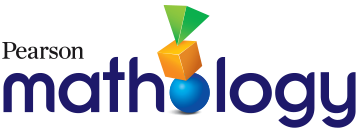 Mathology 2 Correlation (Patterning and Algebra) – OntarioMathology 2 Correlation (Data Management and Probability) – Ontario Mathology 2 Correlation (Geometry and Measurement) – OntarioMathology 2 Correlation (Financial Literacy) – Ontario Overall Expectation
A1. Social-Emotional Learning (SEL) Skills and the Mathematical ProcessesMathology provides teachers with a flexible framework to support the development of students’ Social-Emotional Learning: By using diverse resources that represent a variety of students in real-world contexts, students can see themselves and others while positively engaging in mathematicsBy providing differentiated support that allows students to cope with challenges, start at a level that works for them, and build from there By providing students with opportunities to learn by way of different approaches, through the use of digital (e.g., virtual tools) and print resources (e.g., laminated student cards and math mats), allowing students to reveal their mathematical thinking in a risk-free environment.  By providing students with a variety of learning opportunities (small group, pair, whole class), to work collaboratively on math problems, share their own thinking, and listen to the thinking of others By including a variety of voices (built by and for Canadian learners) and opportunities to support local contexts (modifiable resources)  Curriculum Expectations 2020Mathology Grade 2 Activity KitMathology Little BooksPearson Canada K–3 Mathematics Learning ProgressionOverall Expectation B1. Number Sense: demonstrate an understanding of numbers and make connections to the way numbers are used in everyday lifeOverall Expectation B1. Number Sense: demonstrate an understanding of numbers and make connections to the way numbers are used in everyday lifeOverall Expectation B1. Number Sense: demonstrate an understanding of numbers and make connections to the way numbers are used in everyday lifeOverall Expectation B1. Number Sense: demonstrate an understanding of numbers and make connections to the way numbers are used in everyday lifeSpecific ExpectationWhole NumbersSpecific ExpectationWhole NumbersSpecific ExpectationWhole NumbersSpecific ExpectationWhole NumbersB1.1 read, represent, compose, and decompose whole numbers up to and including 200, using a variety of tools and strategies, and describe various ways they are used in everyday life Teacher Cards Number Cluster 2: Number Relationships 1 11: Number Relationships 1 Consolidation Number Cluster 3: Grouping and Place Value12: Building Numbers to 100 13: Making a Number Line 15: Building Numbers to 200 16: Grouping and Place Value Consolidation (Revision 2020)Number Cluster 5: Number Relationships 223: Benchmarks on a Number Line (Revision 2020)25: Composing and Decomposing Numbers to 200 Number Cluster 9: Financial Literacy45: Earning MoneyNumber Math Every Day Cards1A: Skip-Counting on a Hundred Chart
1A: Skip-Counting from Any Number 1B: Skip-Counting with Actions 2A: Show Me in Different Ways2A: Guess My Number2B: Math Commander 2B: Building an Open Number Line3A: Adding Ten3B: Describe Me 5A: Building Numbers5B: How Many Ways?What Would You Rather?Ways to CountBack to BatocheThe Great Dogsled RaceTo Scaffold:Paddling the RiverA Family CookoutAt the Corn FarmHow Many Is Too Many?To Extend:Fantastic JourneysFinding BusterMath Makes Me LaughThe Street PartySports CampBig idea: Numbers tell us how many and how much.B1.1 read, represent, compose, and decompose whole numbers up to and including 200, using a variety of tools and strategies, and describe various ways they are used in everyday life Teacher Cards Number Cluster 2: Number Relationships 1 11: Number Relationships 1 Consolidation Number Cluster 3: Grouping and Place Value12: Building Numbers to 100 13: Making a Number Line 15: Building Numbers to 200 16: Grouping and Place Value Consolidation (Revision 2020)Number Cluster 5: Number Relationships 223: Benchmarks on a Number Line (Revision 2020)25: Composing and Decomposing Numbers to 200 Number Cluster 9: Financial Literacy45: Earning MoneyNumber Math Every Day Cards1A: Skip-Counting on a Hundred Chart
1A: Skip-Counting from Any Number 1B: Skip-Counting with Actions 2A: Show Me in Different Ways2A: Guess My Number2B: Math Commander 2B: Building an Open Number Line3A: Adding Ten3B: Describe Me 5A: Building Numbers5B: How Many Ways?What Would You Rather?Ways to CountBack to BatocheThe Great Dogsled RaceTo Scaffold:Paddling the RiverA Family CookoutAt the Corn FarmHow Many Is Too Many?To Extend:Fantastic JourneysFinding BusterMath Makes Me LaughThe Street PartySports CampRecognizing and writing numerals- Names, writes, and matches two-digit numerals to quantities.- Names, writes, and matches three-digit numerals to quantities.Unitizing quantities into ones, tens, and hundreds (place-value concepts) - Writes, reads, composes, and decomposes two-digit numbers as units of tens and leftover ones. - Writes, reads, composes, and decomposes three-digit numbers using ones, tens, and hundreds.B1.2 compare and order whole numbers up to and including 200, in various contextsTeacher CardsNumber Cluster 2: Number Relationships 16: Comparing Quantities 7: Ordering Quantities 8: Comparing and Ordering Numbers to 200 11: Number Relationships 1 Consolidation Number Cluster 5: Number Relationships 223: Benchmarks on a Number Line What Would You Rather?Back to BatocheThe Great Dogsled RaceFamily Fun DayTo Scaffold:Paddling the RiverA Family CookoutTo ExtendFantastic JourneysBig Idea: Numbers are related in many ways.B1.2 compare and order whole numbers up to and including 200, in various contextsTeacher CardsNumber Cluster 2: Number Relationships 16: Comparing Quantities 7: Ordering Quantities 8: Comparing and Ordering Numbers to 200 11: Number Relationships 1 Consolidation Number Cluster 5: Number Relationships 223: Benchmarks on a Number Line What Would You Rather?Back to BatocheThe Great Dogsled RaceFamily Fun DayTo Scaffold:Paddling the RiverA Family CookoutTo ExtendFantastic JourneysComparing and ordering quantities (multitude or magnitude)- Compares and order quantities and written numbers using benchmarks.- Orders three or more quantities using sets and/or numerals.B1.3 estimate the number of objects in collections of up to 200 and verify their estimates by counting.Teacher Cards Number Cluster 2: Number Relationships 110: Estimating with Benchmarks What Would You Rather?Ways to CountTo Scaffold:At the Corn FarmA Family CookoutTo ExtendFantastic JourneysBig Idea: Numbers are related in many ways.B1.3 estimate the number of objects in collections of up to 200 and verify their estimates by counting.Teacher Cards Number Cluster 2: Number Relationships 110: Estimating with Benchmarks What Would You Rather?Ways to CountTo Scaffold:At the Corn FarmA Family CookoutTo ExtendFantastic JourneysEstimating quantities and numbers - Uses relevant benchmarks (e.g., multiples of 10) to compare and estimate quantities.B1.4 count to 200, including by 20s, 25s, and 50s, using a variety of tools and strategiesTeacher Cards Number Cluster 1: Counting1: Bridging Tens 2: Skip-Counting Forward 3: Skip-Counting Flexibly 4: Skip-Counting Backward5: Counting Consolidation Number Cluster 3: Grouping and Place Value13: Making a Number Line 14: Grouping to Count 16: Grouping and Place Value Consolidation Number Cluster 5: Number Relationships 224: Jumping on the Number Line 26: Number Relationships 2 Consolidation Number Math Every Day Cards1A: Skip-Counting on a Hundred Chart
1A: Skip-Counting from Any Number 1B: Skip-Counting with Actions 3A: Adding Ten3B: Thinking Tens 8A: Counting Equal Groups to Find How Many 8A: I Spy8B: How Many Blocks?8B: How Many Ways?9: Collections of CoinsWhat Would You Rather?Ways to CountFamily Fun DayA Class-full of ProjectsThe Best BirthdayThe Money JarTo Scaffold:On Safari!Paddling the RiverHow Many Is Too Many?To Extend:Finding Buster How Numbers WorkMath Makes Me LaughPlanting SeedsCalla’s Jingle DressBig Idea: Numbers tell us how many and how much.B1.4 count to 200, including by 20s, 25s, and 50s, using a variety of tools and strategiesTeacher Cards Number Cluster 1: Counting1: Bridging Tens 2: Skip-Counting Forward 3: Skip-Counting Flexibly 4: Skip-Counting Backward5: Counting Consolidation Number Cluster 3: Grouping and Place Value13: Making a Number Line 14: Grouping to Count 16: Grouping and Place Value Consolidation Number Cluster 5: Number Relationships 224: Jumping on the Number Line 26: Number Relationships 2 Consolidation Number Math Every Day Cards1A: Skip-Counting on a Hundred Chart
1A: Skip-Counting from Any Number 1B: Skip-Counting with Actions 3A: Adding Ten3B: Thinking Tens 8A: Counting Equal Groups to Find How Many 8A: I Spy8B: How Many Blocks?8B: How Many Ways?9: Collections of CoinsWhat Would You Rather?Ways to CountFamily Fun DayA Class-full of ProjectsThe Best BirthdayThe Money JarTo Scaffold:On Safari!Paddling the RiverHow Many Is Too Many?To Extend:Finding Buster How Numbers WorkMath Makes Me LaughPlanting SeedsCalla’s Jingle DressApplying the principles of counting - Says the number name sequences forward and backward from a given number. - Uses number patterns to bridge tens when counting forward and backward (e.g., 39, 40, 41). - Fluently skip-counts by factors of 10 (e.g., 2, 5, 10) and multiples of 10 from any given number.- Uses number patterns to bridge hundreds when counting forward and backward (e.g., 399, 400, 401). - Fluently skip-counts by factors of 100 (e.g., 20, 25, 50) and multiples of 100 from any given number.B1.5 describe what makes a number even or oddTeacher Cards Number Cluster 2: Number Relationships 19: Odd and Even Numbers Ways to CountBig Idea: Numbers tell us how many and how much.B1.5 describe what makes a number even or oddTeacher Cards Number Cluster 2: Number Relationships 19: Odd and Even Numbers Ways to CountSpecific ExpectationFractionsSpecific ExpectationFractionsSpecific ExpectationFractionsSpecific ExpectationFractionsB1.6 use drawings to represent, solve, and compare the results of fair-share problems that involve sharing up to 10 items among 2, 3, 4, and 6 sharers, including problems that result in whole numbers, mixed numbers, and fractional amountsTeacher Cards Number Cluster 4: Early Fractional Thinking17: Equal Parts 18: Comparing Fractions 1 19: Comparing Fractions 2 20: Regrouping Fractional Parts 21: Partitioning Sets 22: Early Fractional Thinking Consolidation Number Math Every Day Cards4A: Equal Parts from Home  4A: Modelling Fraction Amounts   4B: Naming Equal Parts The Best BirthdayTo Extend:Hockey HomeworkBig Idea: Quantities and numbers can be grouped by or partitioned into equal-sized units.B1.6 use drawings to represent, solve, and compare the results of fair-share problems that involve sharing up to 10 items among 2, 3, 4, and 6 sharers, including problems that result in whole numbers, mixed numbers, and fractional amountsTeacher Cards Number Cluster 4: Early Fractional Thinking17: Equal Parts 18: Comparing Fractions 1 19: Comparing Fractions 2 20: Regrouping Fractional Parts 21: Partitioning Sets 22: Early Fractional Thinking Consolidation Number Math Every Day Cards4A: Equal Parts from Home  4A: Modelling Fraction Amounts   4B: Naming Equal Parts The Best BirthdayTo Extend:Hockey HomeworkUnitizing quantities and comparing units to the whole- Partitions whole into equal-sized units and identifies the number of units and the size of, or quantity in, each unit.Partitioning quantities to form fractions- Partitions wholes into equal-sized parts to make fair shares or equal-sized groups.- Partitions wholes (e.g., intervals, sets) into equal parts and names the unit fractions.B1.7 recognize that one third and two sixths of the same whole are equal, in fair-sharing contextsTeacher Cards 21: Partitioning Sets To Extend:Hockey HomeworkBig Idea: Quantities and numbers can be grouped by or partitioned into equal-sized units.B1.7 recognize that one third and two sixths of the same whole are equal, in fair-sharing contextsTeacher Cards 21: Partitioning Sets To Extend:Hockey HomeworkPartitioning quantities to form fractions- Partitions whole into equal-sized parts to make fair shares or equal-sized groups.- Partitions wholes (e.g., intervals, sets) into equal parts and names the unit fractions.Overall ExpectationB2. Operations: use knowledge of numbers and operations to solve mathematical problems encountered in everyday lifeOverall ExpectationB2. Operations: use knowledge of numbers and operations to solve mathematical problems encountered in everyday lifeOverall ExpectationB2. Operations: use knowledge of numbers and operations to solve mathematical problems encountered in everyday lifeOverall ExpectationB2. Operations: use knowledge of numbers and operations to solve mathematical problems encountered in everyday lifeSpecific ExpectationProperties and RelationshipsSpecific ExpectationProperties and RelationshipsSpecific ExpectationProperties and RelationshipsSpecific ExpectationProperties and RelationshipsB2.1 use the properties of addition and subtraction, and the relationships between addition and multiplication and between subtraction and division, to solve problems and check calculations.Teacher Cards Number Cluster 6: Conceptualizing Addition and Subtraction27: Exploring Properties 28: Solving Problems 1 29: Solving Problems 2 30: Solving Problems 3 31: Solving Problems 4  32: Conceptualizing Addition and Subtraction Consolidation  Number Cluster 8: Early Multiplicative Thinking40: Exploring Repeated Addition 41: Repeated Addition and Multiplication 42: Repeated Subtraction and Division 43: Early Multiplicative Thinking Consolidation Array’s BakeryMarbles, Alleys, Mibs, and Guli!The Great Dogsled RaceTo Scaffold:Canada’s Oldest SportTo Extend:The Street PartyPlanting SeedsSports CampCalla’s Jingle DressBig Idea: Quantities and numbers can be added and subtracted to determine how many or how much.B2.1 use the properties of addition and subtraction, and the relationships between addition and multiplication and between subtraction and division, to solve problems and check calculations.Teacher Cards Number Cluster 6: Conceptualizing Addition and Subtraction27: Exploring Properties 28: Solving Problems 1 29: Solving Problems 2 30: Solving Problems 3 31: Solving Problems 4  32: Conceptualizing Addition and Subtraction Consolidation  Number Cluster 8: Early Multiplicative Thinking40: Exploring Repeated Addition 41: Repeated Addition and Multiplication 42: Repeated Subtraction and Division 43: Early Multiplicative Thinking Consolidation Array’s BakeryMarbles, Alleys, Mibs, and Guli!The Great Dogsled RaceTo Scaffold:Canada’s Oldest SportTo Extend:The Street PartyPlanting SeedsSports CampCalla’s Jingle DressDeveloping conceptual meaning of addition and subtraction- Uses symbols and equations to represent addition and subtraction situations.- Models and symbolizes addition and subtraction problem types (i.e., join, separate, part-part-whole, and compare).- Relates addition and subtraction as inverse operations.- Uses the properties of addition and subtraction to solve problems (e.g., adding or subtracting 0, commutativity of addition).B2.1 use the properties of addition and subtraction, and the relationships between addition and multiplication and between subtraction and division, to solve problems and check calculations.Teacher Cards Number Cluster 6: Conceptualizing Addition and Subtraction27: Exploring Properties 28: Solving Problems 1 29: Solving Problems 2 30: Solving Problems 3 31: Solving Problems 4  32: Conceptualizing Addition and Subtraction Consolidation  Number Cluster 8: Early Multiplicative Thinking40: Exploring Repeated Addition 41: Repeated Addition and Multiplication 42: Repeated Subtraction and Division 43: Early Multiplicative Thinking Consolidation Array’s BakeryMarbles, Alleys, Mibs, and Guli!The Great Dogsled RaceTo Scaffold:Canada’s Oldest SportTo Extend:The Street PartyPlanting SeedsSports CampCalla’s Jingle DressBig Idea: Quantities and numbers can be grouped by, and partitioned into, units to determine how many or how much.B2.1 use the properties of addition and subtraction, and the relationships between addition and multiplication and between subtraction and division, to solve problems and check calculations.Teacher Cards Number Cluster 6: Conceptualizing Addition and Subtraction27: Exploring Properties 28: Solving Problems 1 29: Solving Problems 2 30: Solving Problems 3 31: Solving Problems 4  32: Conceptualizing Addition and Subtraction Consolidation  Number Cluster 8: Early Multiplicative Thinking40: Exploring Repeated Addition 41: Repeated Addition and Multiplication 42: Repeated Subtraction and Division 43: Early Multiplicative Thinking Consolidation Array’s BakeryMarbles, Alleys, Mibs, and Guli!The Great Dogsled RaceTo Scaffold:Canada’s Oldest SportTo Extend:The Street PartyPlanting SeedsSports CampCalla’s Jingle DressDeveloping conceptual meaning of multiplication and division- Uses repeated addition of groups to solve problems.- Models and symbolizes equal sharing and grouping division problems, and relates them to subtraction.B2.1 use the properties of addition and subtraction, and the relationships between addition and multiplication and between subtraction and division, to solve problems and check calculations.Teacher Cards Number Cluster 6: Conceptualizing Addition and Subtraction27: Exploring Properties 28: Solving Problems 1 29: Solving Problems 2 30: Solving Problems 3 31: Solving Problems 4  32: Conceptualizing Addition and Subtraction Consolidation  Number Cluster 8: Early Multiplicative Thinking40: Exploring Repeated Addition 41: Repeated Addition and Multiplication 42: Repeated Subtraction and Division 43: Early Multiplicative Thinking Consolidation Array’s BakeryMarbles, Alleys, Mibs, and Guli!The Great Dogsled RaceTo Scaffold:Canada’s Oldest SportTo Extend:The Street PartyPlanting SeedsSports CampCalla’s Jingle DressBig Idea: Patterns and relations can be represented with symbols, equations, and expressions.B2.1 use the properties of addition and subtraction, and the relationships between addition and multiplication and between subtraction and division, to solve problems and check calculations.Teacher Cards Number Cluster 6: Conceptualizing Addition and Subtraction27: Exploring Properties 28: Solving Problems 1 29: Solving Problems 2 30: Solving Problems 3 31: Solving Problems 4  32: Conceptualizing Addition and Subtraction Consolidation  Number Cluster 8: Early Multiplicative Thinking40: Exploring Repeated Addition 41: Repeated Addition and Multiplication 42: Repeated Subtraction and Division 43: Early Multiplicative Thinking Consolidation Array’s BakeryMarbles, Alleys, Mibs, and Guli!The Great Dogsled RaceTo Scaffold:Canada’s Oldest SportTo Extend:The Street PartyPlanting SeedsSports CampCalla’s Jingle DressUnderstanding equality and inequality, building on generalized properties of numbers and operations - Investigates addition and subtraction as inverse operations.- Explores properties of addition and subtraction (e.g., adding or subtracting 0, commutativity of addition).Specific ExpectationMath FactsSpecific ExpectationMath FactsSpecific ExpectationMath FactsSpecific ExpectationMath FactsB2.2 recall and demonstrate addition facts for numbers up to 20, and related subtraction factsTeacher Cards Number Cluster 7: Operational Fluency33: Using Doubles 34: Fluency with 20 35: Mastering Addition and Subtraction Facts 37: Operational Fluency Consolidation  Number Cluster 9: Financial Literacy46: Spending MoneyNumber Math Every Day Cards6: What Math Do You See?6: What Could the Story Be? 7A: Doubles and Near-Doubles7A: I Have… I Need…  7B: Hungry Bird 7B: Make 10 SequencesArray’s BakeryMarbles, Alleys, Mibs, and Guli!A Class-full of ProjectsThe Money JarThe Great Dogsled RaceWhat Would You Rather?To Scaffold:That’s 10!Buy 1—Get 1Canada’s Oldest SportTo Extend:The Street PartyPlanting SeedsSports CampCalla’s Jingle DressBig Idea: Quantities and numbers can be added and subtracted to determine how many or how much. B2.2 recall and demonstrate addition facts for numbers up to 20, and related subtraction factsTeacher Cards Number Cluster 7: Operational Fluency33: Using Doubles 34: Fluency with 20 35: Mastering Addition and Subtraction Facts 37: Operational Fluency Consolidation  Number Cluster 9: Financial Literacy46: Spending MoneyNumber Math Every Day Cards6: What Math Do You See?6: What Could the Story Be? 7A: Doubles and Near-Doubles7A: I Have… I Need…  7B: Hungry Bird 7B: Make 10 SequencesArray’s BakeryMarbles, Alleys, Mibs, and Guli!A Class-full of ProjectsThe Money JarThe Great Dogsled RaceWhat Would You Rather?To Scaffold:That’s 10!Buy 1—Get 1Canada’s Oldest SportTo Extend:The Street PartyPlanting SeedsSports CampCalla’s Jingle DressDeveloping fluency of addition and subtraction computation - Fluently adds and subtracts with quantities to 10.- Fluently recalls complements to 10 (e.g., 6 + 4; 7 + 3). - Extends known sums and differences to solve other equations (e.g., using 5 + 5 to add 5 + 6).- Fluently adds and subtracts with quantities to 20.Specific ExpectationMental MathSpecific ExpectationMental MathSpecific ExpectationMental MathSpecific ExpectationMental MathB2.3 use mental math strategies, including estimation, to add and subtract whole numbers that add up to no more than 50 and explain the strategies usedTeacher Cards Number Cluster 7: Operational Fluency35: Mastering Addition and Subtraction Facts 36: Multi-Digit Fluency  Number Math Every Day Cards7A: Doubles and Near-DoublesMarbles, Alleys, Mibs, and Guli!A Class-full of ProjectsThe Money JarThe Great Dogsled RaceTo ScaffoldHockey TimeCanada’s Oldest SportTo ExtendHow Numbers WorkBig Idea: Quantities and numbers can be added and subtracted to determine how many or how much.B2.3 use mental math strategies, including estimation, to add and subtract whole numbers that add up to no more than 50 and explain the strategies usedTeacher Cards Number Cluster 7: Operational Fluency35: Mastering Addition and Subtraction Facts 36: Multi-Digit Fluency  Number Math Every Day Cards7A: Doubles and Near-DoublesMarbles, Alleys, Mibs, and Guli!A Class-full of ProjectsThe Money JarThe Great Dogsled RaceTo ScaffoldHockey TimeCanada’s Oldest SportTo ExtendHow Numbers WorkDeveloping fluency of addition and subtraction- Develops efficient mental strategies and algorithms to solve equations with multi-digit numbers.- Estimates sums and differences of multi-digit numbers.Specific ExpectationAddition and SubtractionSpecific ExpectationAddition and SubtractionSpecific ExpectationAddition and SubtractionSpecific ExpectationAddition and SubtractionB2.4 use objects, diagrams, and equations to represent, describe, and solve situations involving addition and subtraction of whole numbers that add up to no more than 100.Teacher Cards Number Cluster 6: Conceptualizing Addition and Subtraction27: Exploring Properties 28: Solving Problems 1  29: Solving Problems 2  30: Solving Problems 3  31: Solving Problems 4  32: Conceptualizing Addition and Subtraction Consolidation  Number Cluster 7: Operational Fluency36: Multi-Digit Fluency Number Cluster 9: Financial Literacy48: Saving Regularly Number Math Every Day Cards5B: What’s the Unknown Part?6: What Math Do You See?6: What Could the Story Be? 7A: I Have… I Need…  7B: Hungry BirdArray’s BakeryMarbles, Alleys, Mibs, and Guli!The Great Dogsled RaceTo Scaffold:Canada's Oldest SportTo Extend:The Street PartyPlanting SeedsCalla’s Jingle DressSports CampBig Idea: Quantities and numbers can be added and subtracted to determine how many or how much.B2.4 use objects, diagrams, and equations to represent, describe, and solve situations involving addition and subtraction of whole numbers that add up to no more than 100.Teacher Cards Number Cluster 6: Conceptualizing Addition and Subtraction27: Exploring Properties 28: Solving Problems 1  29: Solving Problems 2  30: Solving Problems 3  31: Solving Problems 4  32: Conceptualizing Addition and Subtraction Consolidation  Number Cluster 7: Operational Fluency36: Multi-Digit Fluency Number Cluster 9: Financial Literacy48: Saving Regularly Number Math Every Day Cards5B: What’s the Unknown Part?6: What Math Do You See?6: What Could the Story Be? 7A: I Have… I Need…  7B: Hungry BirdArray’s BakeryMarbles, Alleys, Mibs, and Guli!The Great Dogsled RaceTo Scaffold:Canada's Oldest SportTo Extend:The Street PartyPlanting SeedsCalla’s Jingle DressSports CampDeveloping conceptual meaning of addition and subtraction- Uses symbols and equations to represent addition and subtraction situations.- Models and symbolizes addition and subtraction problem types (i.e., join, separate, part-part-whole, and compare).Developing fluency of addition and subtraction- Extends known sums and differences to solve other equations (e.g., using 5 + 5 to add 5 + 6).- Fluently adds and subtracts with quantities to 20.- Develops efficient mental math strategies and algorithms to solve equations with multi-digit numbers.Specific ExpectationMultiplication and DivisionSpecific ExpectationMultiplication and DivisionSpecific ExpectationMultiplication and DivisionSpecific ExpectationMultiplication and DivisionB2.5 represent multiplication as repeated equal groups, including groups of one half and one fourth, and solve related problems using various tools and drawingsTeacher CardsNumber Cluster 8: Early Multiplicative Thinking  40: Exploring Repeated Addition  41: Repeated Addition and Multiplication 43: Early Multiplicative Thinking Consolidation Number Math Every Day Cards8A: Counting Equal Groups to Find How Many8A: I Spy8B: How Many Blocks?8B: How Many Ways?Array’s BakeryMarbles, Alleys, Mibs, and Guli!To Extend:Hockey HomeworkPlanting SeedsSports CampCalla’s Jingle DressBig Idea: Numbers tell us how many and how much.B2.5 represent multiplication as repeated equal groups, including groups of one half and one fourth, and solve related problems using various tools and drawingsTeacher CardsNumber Cluster 8: Early Multiplicative Thinking  40: Exploring Repeated Addition  41: Repeated Addition and Multiplication 43: Early Multiplicative Thinking Consolidation Number Math Every Day Cards8A: Counting Equal Groups to Find How Many8A: I Spy8B: How Many Blocks?8B: How Many Ways?Array’s BakeryMarbles, Alleys, Mibs, and Guli!To Extend:Hockey HomeworkPlanting SeedsSports CampCalla’s Jingle DressApplying the principles of counting- Fluently skip-counts by factors of 10 (e.g., 2, 5, 10) and multiples of 10 from any given number.B2.5 represent multiplication as repeated equal groups, including groups of one half and one fourth, and solve related problems using various tools and drawingsTeacher CardsNumber Cluster 8: Early Multiplicative Thinking  40: Exploring Repeated Addition  41: Repeated Addition and Multiplication 43: Early Multiplicative Thinking Consolidation Number Math Every Day Cards8A: Counting Equal Groups to Find How Many8A: I Spy8B: How Many Blocks?8B: How Many Ways?Array’s BakeryMarbles, Alleys, Mibs, and Guli!To Extend:Hockey HomeworkPlanting SeedsSports CampCalla’s Jingle DressBig Idea: Quantities and numbers can be grouped by or partitioned into equal-sized units.B2.5 represent multiplication as repeated equal groups, including groups of one half and one fourth, and solve related problems using various tools and drawingsTeacher CardsNumber Cluster 8: Early Multiplicative Thinking  40: Exploring Repeated Addition  41: Repeated Addition and Multiplication 43: Early Multiplicative Thinking Consolidation Number Math Every Day Cards8A: Counting Equal Groups to Find How Many8A: I Spy8B: How Many Blocks?8B: How Many Ways?Array’s BakeryMarbles, Alleys, Mibs, and Guli!To Extend:Hockey HomeworkPlanting SeedsSports CampCalla’s Jingle DressPartitioning quantities to form fractions- Counts by unit fractionsB2.5 represent multiplication as repeated equal groups, including groups of one half and one fourth, and solve related problems using various tools and drawingsTeacher CardsNumber Cluster 8: Early Multiplicative Thinking  40: Exploring Repeated Addition  41: Repeated Addition and Multiplication 43: Early Multiplicative Thinking Consolidation Number Math Every Day Cards8A: Counting Equal Groups to Find How Many8A: I Spy8B: How Many Blocks?8B: How Many Ways?Array’s BakeryMarbles, Alleys, Mibs, and Guli!To Extend:Hockey HomeworkPlanting SeedsSports CampCalla’s Jingle DressBig Idea: Quantities and numbers can be grouped by, and partitioned into, units to determine how many or how much. B2.5 represent multiplication as repeated equal groups, including groups of one half and one fourth, and solve related problems using various tools and drawingsTeacher CardsNumber Cluster 8: Early Multiplicative Thinking  40: Exploring Repeated Addition  41: Repeated Addition and Multiplication 43: Early Multiplicative Thinking Consolidation Number Math Every Day Cards8A: Counting Equal Groups to Find How Many8A: I Spy8B: How Many Blocks?8B: How Many Ways?Array’s BakeryMarbles, Alleys, Mibs, and Guli!To Extend:Hockey HomeworkPlanting SeedsSports CampCalla’s Jingle DressDeveloping conceptual meaning of multiplication and division- Models equal groups and uses multiplication symbol (×) to symbolize operation.- Uses repeated addition of groups to solve problems. - Models and symbolizes single-digit multiplication problems involving equal groups or measures (i.e., equal jumps on a number line), and relates them to addition.B2.5 represent multiplication as repeated equal groups, including groups of one half and one fourth, and solve related problems using various tools and drawingsTeacher CardsNumber Cluster 8: Early Multiplicative Thinking  40: Exploring Repeated Addition  41: Repeated Addition and Multiplication 43: Early Multiplicative Thinking Consolidation Number Math Every Day Cards8A: Counting Equal Groups to Find How Many8A: I Spy8B: How Many Blocks?8B: How Many Ways?Array’s BakeryMarbles, Alleys, Mibs, and Guli!To Extend:Hockey HomeworkPlanting SeedsSports CampCalla’s Jingle DressBig Idea: Regularity and repetition form patterns that can be generalized and predicted mathematically.B2.5 represent multiplication as repeated equal groups, including groups of one half and one fourth, and solve related problems using various tools and drawingsTeacher CardsNumber Cluster 8: Early Multiplicative Thinking  40: Exploring Repeated Addition  41: Repeated Addition and Multiplication 43: Early Multiplicative Thinking Consolidation Number Math Every Day Cards8A: Counting Equal Groups to Find How Many8A: I Spy8B: How Many Blocks?8B: How Many Ways?Array’s BakeryMarbles, Alleys, Mibs, and Guli!To Extend:Hockey HomeworkPlanting SeedsSports CampCalla’s Jingle DressRepresenting and generalizing increasing/decreasing patterns ‐ Identifies and extends familiar number patterns and makes connections to addition (e.g., skip‐counting by 2s, 5s, 10s).B2.5 represent multiplication as repeated equal groups, including groups of one half and one fourth, and solve related problems using various tools and drawingsTeacher CardsNumber Cluster 8: Early Multiplicative Thinking  40: Exploring Repeated Addition  41: Repeated Addition and Multiplication 43: Early Multiplicative Thinking Consolidation Number Math Every Day Cards8A: Counting Equal Groups to Find How Many8A: I Spy8B: How Many Blocks?8B: How Many Ways?Array’s BakeryMarbles, Alleys, Mibs, and Guli!To Extend:Hockey HomeworkPlanting SeedsSports CampCalla’s Jingle DressBig Idea: Patterns and relations can be represented with symbols, equations, and expressions.B2.5 represent multiplication as repeated equal groups, including groups of one half and one fourth, and solve related problems using various tools and drawingsTeacher CardsNumber Cluster 8: Early Multiplicative Thinking  40: Exploring Repeated Addition  41: Repeated Addition and Multiplication 43: Early Multiplicative Thinking Consolidation Number Math Every Day Cards8A: Counting Equal Groups to Find How Many8A: I Spy8B: How Many Blocks?8B: How Many Ways?Array’s BakeryMarbles, Alleys, Mibs, and Guli!To Extend:Hockey HomeworkPlanting SeedsSports CampCalla’s Jingle DressUsing symbols, unknowns, and variables to represent mathematical relations ‐ Uses the equal (=) symbol in equations and knows its meaning (i.e., equivalent; is the same as). B2.6 represent division of up to 12 items as the equal sharing of a quantity and solve related problems, using various tools and drawingsTeacher CardsNumber Cluster 8: Early Multiplicative Thinking 38: Making Equal Shares 39: Making Equal Groups 42: Repeated Subtraction and Division 43: Early Multiplicative Thinking Consolidation Family Fun Day The Best BirthdayArray’s BakeryMarbles, Alleys, Mibs, and Guli!To Scaffold:How Many Is Too Many?To Extend:Hockey HomeworkPlanting Seeds Calla’s Jingle DressSports CampBig Idea: Quantities and numbers can be grouped by, and partitioned into, units to determine how many or how much.B2.6 represent division of up to 12 items as the equal sharing of a quantity and solve related problems, using various tools and drawingsTeacher CardsNumber Cluster 8: Early Multiplicative Thinking 38: Making Equal Shares 39: Making Equal Groups 42: Repeated Subtraction and Division 43: Early Multiplicative Thinking Consolidation Family Fun Day The Best BirthdayArray’s BakeryMarbles, Alleys, Mibs, and Guli!To Scaffold:How Many Is Too Many?To Extend:Hockey HomeworkPlanting Seeds Calla’s Jingle DressSports CampDeveloping conceptual meaning of multiplication and division- Models and solves equal sharing problems to 10.- Groups objects into 2s, 5s, and 10s.- Models and solves equal sharing problems to 100.- Models and solve equal grouping problems to 100.- Models and symbolizes equal sharing and grouping division problems and relates them to subtraction.Curriculum Expectations 2020Mathology Grade 2 Activity KitMathology Little BooksPearson Canada K–3 Mathematics Learning ProgressionOverall Expectation Patterns and Relationships: identify, describe, extend, create, and make predictions about a variety or patterns, including those found in real-life contexts.Overall Expectation Patterns and Relationships: identify, describe, extend, create, and make predictions about a variety or patterns, including those found in real-life contexts.Overall Expectation Patterns and Relationships: identify, describe, extend, create, and make predictions about a variety or patterns, including those found in real-life contexts.Overall Expectation Patterns and Relationships: identify, describe, extend, create, and make predictions about a variety or patterns, including those found in real-life contexts.Specific Expectation PatternsSpecific Expectation PatternsSpecific Expectation PatternsSpecific Expectation PatternsC1.1 identify and describe a variety of patterns involving geometric designs, including patterns found in real-life contextsTeacher CardsPatterning and Algebra Cluster 2: Increasing/Decreasing Patterns13: Solving ProblemsPatterning and Algebra Math Every Day Card1: Repeating Patterns Around UsThe Best SurprisePattern QuestTo Scaffold:Midnight and SnowfallTo Extend:Namir’s Marvellous MasterpiecesBig Idea: Regularity and repetition form patterns that can be generalized and predicted mathematically.C1.1 identify and describe a variety of patterns involving geometric designs, including patterns found in real-life contextsTeacher CardsPatterning and Algebra Cluster 2: Increasing/Decreasing Patterns13: Solving ProblemsPatterning and Algebra Math Every Day Card1: Repeating Patterns Around UsThe Best SurprisePattern QuestTo Scaffold:Midnight and SnowfallTo Extend:Namir’s Marvellous MasterpiecesC1.2 create and translate patterns using various representations, including shapes and numbersTeacher CardsPatterning and Algebra Cluster 1: Repeating Patterns1: Exploring Patterns4: Combining AttributesPatterning and Algebra Cluster 2:Increasing/Decreasing Patterns10: Reproducing Patterns11: Creating Patterns Patterning and Algebra Math Every Day Cards1: Show Another Way2A: How Many Can We Make?2B: Making Increasing Patterns 2B: Making Decreasing PatternsThe Best SurprisePattern QuestTo Extend:Namir’s Marvellous MasterpiecesBig Idea: Regularity and repetition form patterns that can be generalized and predicted mathematically.C1.2 create and translate patterns using various representations, including shapes and numbersTeacher CardsPatterning and Algebra Cluster 1: Repeating Patterns1: Exploring Patterns4: Combining AttributesPatterning and Algebra Cluster 2:Increasing/Decreasing Patterns10: Reproducing Patterns11: Creating Patterns Patterning and Algebra Math Every Day Cards1: Show Another Way2A: How Many Can We Make?2B: Making Increasing Patterns 2B: Making Decreasing PatternsThe Best SurprisePattern QuestTo Extend:Namir’s Marvellous MasterpiecesIdentifying, reproducing, extending, and creating patterns that repeat- Represents the same pattern in different ways (i.e., translating to different symbols, objects, sounds, actions).- Recognizes, extends, and creates repeating patterns based on two or more attributes (e.g., shape and orientation).C1.3 determine pattern rules and use them to extend patterns, make and justify predictions, and identify missing elements in patterns represented with shapes and numbersTeacher CardsPatterning and Algebra Cluster 1: Repeating Patterns2: Extending and Predicting 3: Errors and Missing Elements4: Combining Attributes5: Repeating Patterns ConsolidationPatterning and Algebra Cluster 2: Increasing/Decreasing Patterns6: Increasing Patterns 1  7: Increasing Patterns 2 8: Decreasing Patterns  9: Extending Patterns  12: Errors and Missing Terms  13: Solving Problems 15: Increasing/Decreasing Patterns Consolidation Patterning and Algebra Math Every Day Cards2A: How Many Can We Make?2A: Error Hunt2B: Making Increasing Patterns2B: Making Decreasing PatternsThe Best SurprisePattern QuestTo Extend:Namir’s Marvellous MasterpiecesBig Idea: Regularity and repetition form patterns that can be generalized and predicted mathematically.C1.3 determine pattern rules and use them to extend patterns, make and justify predictions, and identify missing elements in patterns represented with shapes and numbersTeacher CardsPatterning and Algebra Cluster 1: Repeating Patterns2: Extending and Predicting 3: Errors and Missing Elements4: Combining Attributes5: Repeating Patterns ConsolidationPatterning and Algebra Cluster 2: Increasing/Decreasing Patterns6: Increasing Patterns 1  7: Increasing Patterns 2 8: Decreasing Patterns  9: Extending Patterns  12: Errors and Missing Terms  13: Solving Problems 15: Increasing/Decreasing Patterns Consolidation Patterning and Algebra Math Every Day Cards2A: How Many Can We Make?2A: Error Hunt2B: Making Increasing Patterns2B: Making Decreasing PatternsThe Best SurprisePattern QuestTo Extend:Namir’s Marvellous MasterpiecesRepresenting and generalizing increasing/decreasing patterns ‐ Identifies and extends non-numeric increasing/decreasing patterns (e.g., jump-clap; jump-clap-clap; jump-clap-clap-clap, etc.).- Identifies and extends familiar number patterns and makes connections to addition (e.g., skip‐counting by 2s, 5s, 10s).- Identifies, reproduces, and extends increasing/ decreasing patterns concretely, pictorially, and numerically using repeated addition or subtraction.- Extends number patterns and finds missing elements (e.g., 1, 3, 5, __, 9, …).- Creates an increasing/decreasing pattern (concretely, pictorially, and/or numerically) and explains the pattern rule.C1.4 create and describe patterns to illustrate relationships among whole numbers up to 100.Teacher CardsPatterning and Algebra Cluster 2: Increasing/Decreasing Patterns14: Patterns in Number Relationships Link to Other Strands:Teacher CardsNumber Cluster 1: Counting2: Skip-Counting Forward 3: Skip-Counting Flexibly 4: Skip-Counting Backward5: Counting Consolidation Number Cluster 8: Early Multiplicative Thinking40: Exploring Repeated Addition 41: Repeated Addition and Multiplication 43: Early Multiplicative Thinking Consolidation Number Math Every Day Cards1A: Skip-Counting on a Hundred Chart1B: Skip-Counting with Actions 8A: I Spy8B: How Many Blocks?8B: How Many Ways?The Best SurprisePattern QuestTo Extend:Namir’s Marvellous MasterpiecesBig Idea: Regularity and repetition form patterns that can be generalized and predicted mathematically.C1.4 create and describe patterns to illustrate relationships among whole numbers up to 100.Teacher CardsPatterning and Algebra Cluster 2: Increasing/Decreasing Patterns14: Patterns in Number Relationships Link to Other Strands:Teacher CardsNumber Cluster 1: Counting2: Skip-Counting Forward 3: Skip-Counting Flexibly 4: Skip-Counting Backward5: Counting Consolidation Number Cluster 8: Early Multiplicative Thinking40: Exploring Repeated Addition 41: Repeated Addition and Multiplication 43: Early Multiplicative Thinking Consolidation Number Math Every Day Cards1A: Skip-Counting on a Hundred Chart1B: Skip-Counting with Actions 8A: I Spy8B: How Many Blocks?8B: How Many Ways?The Best SurprisePattern QuestTo Extend:Namir’s Marvellous MasterpiecesRepresenting and generalizing increasing/decreasing patterns - Creates an increasing/decreasing pattern (concretely, pictorially, and/or numerically) and explains the pattern rule.Overall Expectation Equations and Inequalities: demonstrate an understanding of variables, expressions, equalities, and inequalities, and apply this understanding in various contextsOverall Expectation Equations and Inequalities: demonstrate an understanding of variables, expressions, equalities, and inequalities, and apply this understanding in various contextsOverall Expectation Equations and Inequalities: demonstrate an understanding of variables, expressions, equalities, and inequalities, and apply this understanding in various contextsOverall Expectation Equations and Inequalities: demonstrate an understanding of variables, expressions, equalities, and inequalities, and apply this understanding in various contextsSpecific ExpectationVariablesSpecific ExpectationVariablesSpecific ExpectationVariablesSpecific ExpectationVariablesC2.1 identify when symbols are being used as variables, and describe how they are being usedTeacher CardsPatterning and Algebra Cluster 3: Equality and Inequality18: Exploring Number Sentences Patterning and Algebra Math Every Day Card3B: What’s Missing?Kokum’s BannockBig Idea: Quantities and numbers can be added and subtracted to determine how many or how much.C2.1 identify when symbols are being used as variables, and describe how they are being usedTeacher CardsPatterning and Algebra Cluster 3: Equality and Inequality18: Exploring Number Sentences Patterning and Algebra Math Every Day Card3B: What’s Missing?Kokum’s BannockDeveloping conceptual meaning of addition and subtraction- Uses symbols and equations to represent addition and subtraction situations.C2.1 identify when symbols are being used as variables, and describe how they are being usedTeacher CardsPatterning and Algebra Cluster 3: Equality and Inequality18: Exploring Number Sentences Patterning and Algebra Math Every Day Card3B: What’s Missing?Kokum’s BannockBig Idea: Patterns and relations can be represented with symbols, equations, and expressions.C2.1 identify when symbols are being used as variables, and describe how they are being usedTeacher CardsPatterning and Algebra Cluster 3: Equality and Inequality18: Exploring Number Sentences Patterning and Algebra Math Every Day Card3B: What’s Missing?Kokum’s BannockUsing symbols, unknowns, and variables to represent mathematical relations- Uses the equal (=) symbol in equations and knows its meaning (i.e., equivalent; is the same as).- Uses placeholders (e.g., □) for unknown values in equations.Specific ExpectationEqualities and Inequalities Specific ExpectationEqualities and Inequalities Specific ExpectationEqualities and Inequalities Specific ExpectationEqualities and Inequalities C2.2 determine what needs to be added to or subtracted from addition and subtraction expressions to make them equivalentTeacher CardsPatterning and Algebra Cluster 3: Equality and Inequality18: Exploring Number Sentences 21: Missing Numbers Patterning and Algebra Math Every Day Card3B: What’s Missing?Kokum’s BannockBig Idea: Quantities and numbers can be added and subtracted to determine how many or how muchC2.2 determine what needs to be added to or subtracted from addition and subtraction expressions to make them equivalentTeacher CardsPatterning and Algebra Cluster 3: Equality and Inequality18: Exploring Number Sentences 21: Missing Numbers Patterning and Algebra Math Every Day Card3B: What’s Missing?Kokum’s BannockDeveloping conceptual meaning of addition and subtraction- Uses symbols and equations to represent addition and subtraction situations.- Models and symbolizes addition and subtraction problem types (i.e., join, separate, part-part-whole, and compare).- Relates addition and subtraction as inverse operations.C2.2 determine what needs to be added to or subtracted from addition and subtraction expressions to make them equivalentTeacher CardsPatterning and Algebra Cluster 3: Equality and Inequality18: Exploring Number Sentences 21: Missing Numbers Patterning and Algebra Math Every Day Card3B: What’s Missing?Kokum’s BannockBig Idea: Patterns and relations can be represented with symbols, equations, and expressions.C2.2 determine what needs to be added to or subtracted from addition and subtraction expressions to make them equivalentTeacher CardsPatterning and Algebra Cluster 3: Equality and Inequality18: Exploring Number Sentences 21: Missing Numbers Patterning and Algebra Math Every Day Card3B: What’s Missing?Kokum’s BannockUsing symbols, unknowns, and variables to represent mathematical relations- Uses the equal (=) symbol in equations and knows its meaning (i.e., equivalent; is the same as).- Uses placeholders (e.g., □) for unknown values in equations.- Solves for an unknown value in a one-step addition and subtraction problem (e.g., n + 5 = 15).C2.3 identify and use equivalent relationships for whole numbers up to 100, in various contextsTeacher CardsPatterning and Algebra Cluster 3: Equality and Inequality16: Equal and Unequal Sets17: Equal or Not Equal?19: Exploring Number Sentences for Larger Numbers Patterning and Algebra Math Every Day Cards3A: Equal or Not Equal? 
3A: How Many Ways?Kokum’s BannockTo Scaffold:Nutty and WolfyTo ExtendA Week of ChallengesBig idea: Numbers are related in many ways.C2.3 identify and use equivalent relationships for whole numbers up to 100, in various contextsTeacher CardsPatterning and Algebra Cluster 3: Equality and Inequality16: Equal and Unequal Sets17: Equal or Not Equal?19: Exploring Number Sentences for Larger Numbers Patterning and Algebra Math Every Day Cards3A: Equal or Not Equal? 
3A: How Many Ways?Kokum’s BannockTo Scaffold:Nutty and WolfyTo ExtendA Week of ChallengesDecomposing wholes into parts and composing wholes from parts- Composes two-digit numbers from parts (e.g., 14 and 14 is 28), and decomposes two-digit numbers into parts (e.g., 28 is 20 and 8).C2.3 identify and use equivalent relationships for whole numbers up to 100, in various contextsTeacher CardsPatterning and Algebra Cluster 3: Equality and Inequality16: Equal and Unequal Sets17: Equal or Not Equal?19: Exploring Number Sentences for Larger Numbers Patterning and Algebra Math Every Day Cards3A: Equal or Not Equal? 
3A: How Many Ways?Kokum’s BannockTo Scaffold:Nutty and WolfyTo ExtendA Week of ChallengesBig Idea: Quantities and numbers can be added and subtracted to determine how many or how much.C2.3 identify and use equivalent relationships for whole numbers up to 100, in various contextsTeacher CardsPatterning and Algebra Cluster 3: Equality and Inequality16: Equal and Unequal Sets17: Equal or Not Equal?19: Exploring Number Sentences for Larger Numbers Patterning and Algebra Math Every Day Cards3A: Equal or Not Equal? 
3A: How Many Ways?Kokum’s BannockTo Scaffold:Nutty and WolfyTo ExtendA Week of ChallengesDeveloping conceptual meaning of addition and subtraction- Uses symbols and equations to represent addition and subtraction situations.- Models and symbolizes addition and subtraction problem types (i.e., join, separate, part-part-whole, and compare).- Relates addition and subtraction as inverse operations.C2.3 identify and use equivalent relationships for whole numbers up to 100, in various contextsTeacher CardsPatterning and Algebra Cluster 3: Equality and Inequality16: Equal and Unequal Sets17: Equal or Not Equal?19: Exploring Number Sentences for Larger Numbers Patterning and Algebra Math Every Day Cards3A: Equal or Not Equal? 
3A: How Many Ways?Kokum’s BannockTo Scaffold:Nutty and WolfyTo ExtendA Week of ChallengesBig Idea: Patterns and relations can be represented with symbols, equations, and expressions.C2.3 identify and use equivalent relationships for whole numbers up to 100, in various contextsTeacher CardsPatterning and Algebra Cluster 3: Equality and Inequality16: Equal and Unequal Sets17: Equal or Not Equal?19: Exploring Number Sentences for Larger Numbers Patterning and Algebra Math Every Day Cards3A: Equal or Not Equal? 
3A: How Many Ways?Kokum’s BannockTo Scaffold:Nutty and WolfyTo ExtendA Week of ChallengesUnderstanding equality and inequality, building on generalized properties of numbers and operations- Models and describes equality (balance; the same as) and inequality (imbalance; not the same as).- Writes equivalent addition and subtraction equations in different forms (e.g., 8 = 5 + 3; 3 + 5 = 8).- Records different expressions of the same quantity as equalities (e.g., 2 + 4 = 5 + 1).Using symbols, unknowns, and variables to represent mathematical relations- Uses the equal (=) symbol in equations and knows its meaning (i.e., equivalent; is the same as).- Uses placeholders (e.g., □) for unknown values in equations.- Solves for an unknown value in a one-step addition and subtraction problem (e.g., n + 5 = 15).Overall ExpectationC3. Coding: solve problems and create computational representations of mathematical situations using coding concepts and skillsOverall ExpectationC3. Coding: solve problems and create computational representations of mathematical situations using coding concepts and skillsOverall ExpectationC3. Coding: solve problems and create computational representations of mathematical situations using coding concepts and skillsOverall ExpectationC3. Coding: solve problems and create computational representations of mathematical situations using coding concepts and skillsSpecific ExpectationCoding SkillsSpecific ExpectationCoding SkillsSpecific ExpectationCoding SkillsSpecific ExpectationCoding SkillsC3.1 solve problems and create computational representations of mathematical situations by writing and executing code, including code that involves sequential and concurrent events.Link to Other Strands:Teacher CardsGeometry Cluster 4: Coding15: Coding Concurrent Events 17: Writing Code to Solve Problems 18: Coding Consolidation Geometry Math Every Day Cards3A: Our Design4: Code of the Day 4: Wandering AnimalsRoboBig Idea: Objects can be located in space and viewed from multiple perspectives.C3.1 solve problems and create computational representations of mathematical situations by writing and executing code, including code that involves sequential and concurrent events.Link to Other Strands:Teacher CardsGeometry Cluster 4: Coding15: Coding Concurrent Events 17: Writing Code to Solve Problems 18: Coding Consolidation Geometry Math Every Day Cards3A: Our Design4: Code of the Day 4: Wandering AnimalsRoboLocating and mapping objects in space- Provides instructions to locate an object in the environment (e.g., listing instructions to find a hidden object in the classroom).- Describes the movement of an object from one location to another on a grid map (e.g., moving 5 squares to the left and 3 squares down).C3.2 read and alter existing code, including code that involves sequential and concurrent events, and describe how changes to the code affect the outcomes.Link to Other Strands:Teacher CardsGeometry Cluster 4: Coding16: Effects of Altering Code 18: Coding Consolidation RoboOverall Expectation C4. Mathematical Modellingapply the process of mathematical modelling to represent, analyse, make predictions, and provide insight into real-life situationsOverall Expectation C4. Mathematical Modellingapply the process of mathematical modelling to represent, analyse, make predictions, and provide insight into real-life situationsOverall Expectation C4. Mathematical Modellingapply the process of mathematical modelling to represent, analyse, make predictions, and provide insight into real-life situationsOverall Expectation C4. Mathematical Modellingapply the process of mathematical modelling to represent, analyse, make predictions, and provide insight into real-life situationsSpecific ExpectationMathematical ModelingSpecific ExpectationMathematical ModelingSpecific ExpectationMathematical ModelingSpecific ExpectationMathematical ModelingThis overall expectation has no specific expectations. Mathematical modelling is an iterative and interconnected process that is applied to various contexts, allowing students to bring in learning from other strands. Students’ demonstration of the process of mathematical modelling, as they apply concepts and skills learned in other strands, is assessed and evaluated.11: Metres or Centimetres? Teacher CardsPatterning and Algebra Cluster 1: Repeating Patterns2: Extending and Predicting 5: Repeating Patterns ConsolidationCluster 2: Increasing/Decreasing Patterns9: Extending Patterns 10: Reproducing Patterns14: Patterns in Number Relationships Link to Other Strands:Teacher CardsNumber Cluster 2: Number Relationships 110: Estimating with Benchmarks Number Cluster 3: Grouping and Place Value13: Making a Number Line Number Cluster 4: Early Fractional Thinking 17: Equal Parts 18: Comparing Fractions 1 Number Cluster 5: Number Relationships 224: Jumping on the Number Line Number Cluster 6: Conceptualizing Addition and Subtraction28: Solving Problems 1 29: Solving Problems 2 30: Solving Problems 3 31: Solving Problems 4 Number Cluster 8: Early Multiplicative Thinking 38: Making Equal Shares 39: Making Equal Groups Number Cluster 9: Financial Literacy45: Earning MoneyData Management and Probability Cluster 1: Data Management4: Creating a Survey  6: Making Graphs 2  8: Data Management Consolidation Data Management and Probability Cluster 2 Probability and Chance10: Conducting Experiments Geometry Cluster 4: Coding17: Writing Code to Solve Problems   Measurement Cluster 1: Using Non-Standard Units3: Measuring Distance Around Measurement Cluster 2: Using Standard Units5: Benchmarks and Estimation 8: Metres or Centimetres? Curriculum Expectations 2020Mathology Grade 2 Activity KitMathology Little BooksPearson Canada K–3 Mathematics Learning ProgressionOverall ExpectationD1. Data Literacy: manage, analyse, and use data to make convincing arguments and informed decisions, in various contexts drawn from real lifeOverall ExpectationD1. Data Literacy: manage, analyse, and use data to make convincing arguments and informed decisions, in various contexts drawn from real lifeOverall ExpectationD1. Data Literacy: manage, analyse, and use data to make convincing arguments and informed decisions, in various contexts drawn from real lifeOverall ExpectationD1. Data Literacy: manage, analyse, and use data to make convincing arguments and informed decisions, in various contexts drawn from real lifeSpecific ExpectationData Collection and OrganizationSpecific ExpectationData Collection and OrganizationSpecific ExpectationData Collection and OrganizationSpecific ExpectationData Collection and OrganizationD1.1 sort sets of data about people or things according to two attributes, using tables and logic diagrams, including Venn and Carroll diagramsTeacher CardsData Management and Probability Cluster 1: Data Management1: Sorting Data by 2 Attributes Link to Other Strands:Teacher CardsGeometry Cluster 1: 2-D Shapes
1: Sorting 2-D Shapes I Spy Awesome BuildingsThe Tailor ShopTo Scaffold:What Was Here?Big Idea: Regularity and repetition form patterns that can be generalized and predicted mathematically.D1.1 sort sets of data about people or things according to two attributes, using tables and logic diagrams, including Venn and Carroll diagramsTeacher CardsData Management and Probability Cluster 1: Data Management1: Sorting Data by 2 Attributes Link to Other Strands:Teacher CardsGeometry Cluster 1: 2-D Shapes
1: Sorting 2-D Shapes I Spy Awesome BuildingsThe Tailor ShopTo Scaffold:What Was Here?Identifying, sorting, and classifying attributes and patterns mathematically (e.g., number of sides, shape, size)- Sorts a set of objects based on two attributes.D1.2 collect data through observations, experiments, and interviews to answer questions of interest that focus on two pieces of information, and organize the data using in two-way tally tablesTeacher CardsData Management and Probability Cluster 1: Data Management4: Creating a Survey 7: Identifying the Mode 8: Data Management Consolidation Data Management and Probability Math Every Day Card1A: Conducting SurveysBig Buddy DaysMarsh Watch To Scaffold:Graph It!To Extend: Welcome to the Nature ParkBig Idea: Formulating questions, collecting data, and consolidating data in visual and graphical displays help us understand, predict, and interpret situations that involve uncertainty, variability, and randomness.D1.2 collect data through observations, experiments, and interviews to answer questions of interest that focus on two pieces of information, and organize the data using in two-way tally tablesTeacher CardsData Management and Probability Cluster 1: Data Management4: Creating a Survey 7: Identifying the Mode 8: Data Management Consolidation Data Management and Probability Math Every Day Card1A: Conducting SurveysBig Buddy DaysMarsh Watch To Scaffold:Graph It!To Extend: Welcome to the Nature ParkCollecting data and organizing them into categories- Collects data from simple surveys concretely (e.g., shoes, popsicle sticks) or using simple records (e.g., check marks, tallies).- Generates data by counting or measuring (e.g., linking cube tower; number of cubes or height). Limited to whole units.Specific ExpectationData VisualizationSpecific ExpectationData VisualizationSpecific ExpectationData VisualizationSpecific ExpectationData VisualizationD1.3 display sets of data, using one-to-one correspondence, in concrete graphs, pictographs, line plots, and bar graphs with source, titles, and labelsTeacher CardsData Management and Probability Cluster 1: Data Management5: Making Graphs 16: Making Graphs 28: Data Management Consolidation Big Buddy DaysMarsh Watch To Scaffold:Graph It!To Extend: Welcome to the Nature ParkBig Idea: Formulating questions, collecting data, and consolidating data in visual and graphical displays help us understand, predict, and interpret situations that involve uncertainty, variability, and randomness.D1.3 display sets of data, using one-to-one correspondence, in concrete graphs, pictographs, line plots, and bar graphs with source, titles, and labelsTeacher CardsData Management and Probability Cluster 1: Data Management5: Making Graphs 16: Making Graphs 28: Data Management Consolidation Big Buddy DaysMarsh Watch To Scaffold:Graph It!To Extend: Welcome to the Nature ParkCreating graphical displays of collected data- Creates displays using objects or simple pictographs (may use symbol for data). - Creates one-to-one displays (e.g., line plot, dot plot, bar graph). - Displays data collected in more than one way and describes the differences (e.g., bar graph, pictograph).Specific ExpectationData AnalysisSpecific ExpectationData AnalysisSpecific ExpectationData AnalysisSpecific ExpectationData AnalysisD1.4 identify the mode(s), if any, for various data sets presented in concrete graphs, pictographs, line plots, bar graphs, and tables, and explain what this measure indicates about the data.Teacher CardsData Management and Probability Cluster 1: Data Management7: Identifying the Mode Big Idea: Formulating questions, collecting data, and consolidating data in visual and graphical displays help us understand, predict, and interpret situations that involve uncertainty, variability, and randomness.Reading and interpreting data displays- Describes the shape of data in informal ways (e.g., range, spread, gaps, mode).D1.5 analyze different sets of data presented in various ways, including in logic diagrams, line plots, and bar graphs, by asking and answering questions about the data and drawing conclusions, then make convincing arguments and informed decisionsTeacher CardsData Management and Probability Cluster 1: Data Management2: Interpreting Graphs 1 3: Interpreting Graphs 2 5: Making Graphs 16: Making Graphs 28: Data Management Consolidation Data Management and Probability Math Every Day Card1A: Reading and Interpreting GraphsBig Buddy DaysMarsh WatchTo Scaffold:Graph It!To Extend: Welcome to the Nature ParkBig Idea: Formulating questions, collecting data, and consolidating data in visual and graphical displays help us understand, predict, and interpret situations that involve uncertainty, variability, and randomness.D1.5 analyze different sets of data presented in various ways, including in logic diagrams, line plots, and bar graphs, by asking and answering questions about the data and drawing conclusions, then make convincing arguments and informed decisionsTeacher CardsData Management and Probability Cluster 1: Data Management2: Interpreting Graphs 1 3: Interpreting Graphs 2 5: Making Graphs 16: Making Graphs 28: Data Management Consolidation Data Management and Probability Math Every Day Card1A: Reading and Interpreting GraphsBig Buddy DaysMarsh WatchTo Scaffold:Graph It!To Extend: Welcome to the Nature ParkReading and interpreting data displays - Interprets displays by noting how many more/less than other categories.Drawing conclusions by making inferences and justifying decisions based on data collected- Poses and answers questions about data collected and displayed.Overall ExpectationD2. Probability: describe the likelihood that events will happen, and use that information to make predictionsOverall ExpectationD2. Probability: describe the likelihood that events will happen, and use that information to make predictionsOverall ExpectationD2. Probability: describe the likelihood that events will happen, and use that information to make predictionsOverall ExpectationD2. Probability: describe the likelihood that events will happen, and use that information to make predictionsSpecific Expectation ProbabilitySpecific Expectation ProbabilitySpecific Expectation ProbabilitySpecific Expectation ProbabilityD2.1 use mathematical language, including the terms “impossible”, “possible”, and “certain”, to describe the likelihood of complementary events happening, and use that likelihood to make predictions and informed decisionsTeacher CardsData Management and Probability Cluster 2: Probability and Chance9: Likelihood of Events 10: Conducting Experiments 11: Probability and Chance Consolidation Data Management and Probability Math Every Day Cards1B: What’s in the Bag? 
1B: Word of the DayTo Extend:ChanceBig Idea: Formulating questions, collecting data, and consolidating data in visual and graphical displays help us understand, predict, and interpret situations that involve uncertainty, variability, and randomness.D2.1 use mathematical language, including the terms “impossible”, “possible”, and “certain”, to describe the likelihood of complementary events happening, and use that likelihood to make predictions and informed decisionsTeacher CardsData Management and Probability Cluster 2: Probability and Chance9: Likelihood of Events 10: Conducting Experiments 11: Probability and Chance Consolidation Data Management and Probability Math Every Day Cards1B: What’s in the Bag? 
1B: Word of the DayTo Extend:ChanceUsing the language of chance to describe and predict events - Describes the likelihood of an event (e.g., impossible, unlikely, certain).  - Makes predictions based on the question, context, and data presented. - Compares the likelihood of two events (e.g., more likely, less likely, equally likely).  - Predicts the likelihood of an outcome in simple probability experiments or games.D2.2 make and test predictions about the likelihood that the mode(s) of a data set from one population will be the same for data collected from a different populationTeacher CardsData Management and Probability Cluster 1: Data Management7: Identifying the Mode Data Management and Probability Cluster 2: Probability and Chance10: Conducting Experiments 11: Probability and Chance Consolidation To Extend:ChanceBig Idea: Formulating questions, collecting data, and consolidating data in visual and graphical displays help us understand, predict, and interpret situations that involve uncertainty, variability, and randomness.D2.2 make and test predictions about the likelihood that the mode(s) of a data set from one population will be the same for data collected from a different populationTeacher CardsData Management and Probability Cluster 1: Data Management7: Identifying the Mode Data Management and Probability Cluster 2: Probability and Chance10: Conducting Experiments 11: Probability and Chance Consolidation To Extend:ChanceUsing the language of chance to describe and predict events - Describes the likelihood of an event (e.g., impossible, unlikely, certain).  - Makes predictions based on the question, context, and data presented. - Compares the likelihood of two events (e.g., more likely, less likely, equally likely).  - Predicts the likelihood of an outcome in simple probability experiments or games.Curriculum Expectations 2020Mathology Grade 2 Activity KitMathology Little BooksPearson Canada K–3 Mathematics Learning ProgressionOverall ExpectationE1. Geometric and Spatial Reasoning: describe and represent shape, location, and movement by applying geometric properties and spatial relationships in order to navigate the world around themOverall ExpectationE1. Geometric and Spatial Reasoning: describe and represent shape, location, and movement by applying geometric properties and spatial relationships in order to navigate the world around themOverall ExpectationE1. Geometric and Spatial Reasoning: describe and represent shape, location, and movement by applying geometric properties and spatial relationships in order to navigate the world around themOverall ExpectationE1. Geometric and Spatial Reasoning: describe and represent shape, location, and movement by applying geometric properties and spatial relationships in order to navigate the world around themSpecific Expectation Geometric ReasoningSpecific Expectation Geometric ReasoningSpecific Expectation Geometric ReasoningSpecific Expectation Geometric ReasoningE1.1 sort and identify two-dimensional shapes by comparing number of sides, side lengths, angles, and number of lines of symmetryTeacher CardsGeometry Cluster 1: 2-D Shapes1: Sorting 2-D Shapes  2: Congruent 2-D Shapes  3: Exploring 2-D Shapes 4: Symmetry in 2-D Shapes5: 2-D Shapes Consolidation Geometry Math Every Day Cards1: Visualizing Shapes 
1: Comparing ShapesI Spy Awesome BuildingsSharing Our StoriesTo Scaffold:The Tailor ShopWhat Was Here?Memory Book Big Idea: 2-D shapes and 3-D solids can be analyzed and classified in different ways by their attributes.E1.1 sort and identify two-dimensional shapes by comparing number of sides, side lengths, angles, and number of lines of symmetryTeacher CardsGeometry Cluster 1: 2-D Shapes1: Sorting 2-D Shapes  2: Congruent 2-D Shapes  3: Exploring 2-D Shapes 4: Symmetry in 2-D Shapes5: 2-D Shapes Consolidation Geometry Math Every Day Cards1: Visualizing Shapes 
1: Comparing ShapesI Spy Awesome BuildingsSharing Our StoriesTo Scaffold:The Tailor ShopWhat Was Here?Memory Book Investigating geometric attributes and properties of 2-D shapes and 3-D solids- Compares 2-D shapes and 3-D solids to find the similarities and differences.  - Analyzes geometric attributes of 2-D shapes and 3-D solids (e.g., number of sides/edges, faces, corners).  - Classifies and names 2-D shapes and 3-D solids based on common attributes.E1.1 sort and identify two-dimensional shapes by comparing number of sides, side lengths, angles, and number of lines of symmetryTeacher CardsGeometry Cluster 1: 2-D Shapes1: Sorting 2-D Shapes  2: Congruent 2-D Shapes  3: Exploring 2-D Shapes 4: Symmetry in 2-D Shapes5: 2-D Shapes Consolidation Geometry Math Every Day Cards1: Visualizing Shapes 
1: Comparing ShapesI Spy Awesome BuildingsSharing Our StoriesTo Scaffold:The Tailor ShopWhat Was Here?Memory Book Big Idea: 2-D shapes and 3-D solids can be transformed in many ways and analyzed for change.E1.1 sort and identify two-dimensional shapes by comparing number of sides, side lengths, angles, and number of lines of symmetryTeacher CardsGeometry Cluster 1: 2-D Shapes1: Sorting 2-D Shapes  2: Congruent 2-D Shapes  3: Exploring 2-D Shapes 4: Symmetry in 2-D Shapes5: 2-D Shapes Consolidation Geometry Math Every Day Cards1: Visualizing Shapes 
1: Comparing ShapesI Spy Awesome BuildingsSharing Our StoriesTo Scaffold:The Tailor ShopWhat Was Here?Memory Book Exploring symmetry to analyze 2-D shapes and 3-D solids- Physically explores symmetry of images by folding, cutting, and matching parts.- Identifies 2-D shapes and 3-D solids that have symmetry (limited to line or plane symmetry) (e.g., slicing an apple through its core).- Identifies line(s) of symmetry on regular 2-D shapes.E1.1 sort and identify two-dimensional shapes by comparing number of sides, side lengths, angles, and number of lines of symmetryTeacher CardsGeometry Cluster 1: 2-D Shapes1: Sorting 2-D Shapes  2: Congruent 2-D Shapes  3: Exploring 2-D Shapes 4: Symmetry in 2-D Shapes5: 2-D Shapes Consolidation Geometry Math Every Day Cards1: Visualizing Shapes 
1: Comparing ShapesI Spy Awesome BuildingsSharing Our StoriesTo Scaffold:The Tailor ShopWhat Was Here?Memory Book Big Idea: Regularity and repetition form patterns that can be generalized and predicted mathematically.E1.1 sort and identify two-dimensional shapes by comparing number of sides, side lengths, angles, and number of lines of symmetryTeacher CardsGeometry Cluster 1: 2-D Shapes1: Sorting 2-D Shapes  2: Congruent 2-D Shapes  3: Exploring 2-D Shapes 4: Symmetry in 2-D Shapes5: 2-D Shapes Consolidation Geometry Math Every Day Cards1: Visualizing Shapes 
1: Comparing ShapesI Spy Awesome BuildingsSharing Our StoriesTo Scaffold:The Tailor ShopWhat Was Here?Memory Book Identifying, sorting and classifying attributes and patterns mathematically (e.g., Number of sides, shape, size) - Identifies the sorting rule used to sort sets. - Sorts a set of objects based on two attributes.E1.2 compose and decompose two-dimensional shapes, and show that the area of a shape remains constant regardless of how its parts are rearranged.Teacher CardsGeometry Cluster 2: Geometric Relationships6: Making Shapes9: Covering Outlines Geometry Math Every Day Card2A: Fill Me In!The DiscoveryBig Idea: 2-D shapes and 3-D solids can be analyzed and classified in different ways by their attributes.E1.2 compose and decompose two-dimensional shapes, and show that the area of a shape remains constant regardless of how its parts are rearranged.Teacher CardsGeometry Cluster 2: Geometric Relationships6: Making Shapes9: Covering Outlines Geometry Math Every Day Card2A: Fill Me In!The DiscoveryInvestigating 2-D shapes, 3-D solids, and their attributes through composition and decomposition- Constructs and identifies new 2-D shapes and 3-D solids as a composite of other 2-D shapes and 3-D solids.- Decomposes 2-D shapes and 3-D solids into other known 2-D shapes and 3-D solids.- Completes a picture outline in more than one way.E1.2 compose and decompose two-dimensional shapes, and show that the area of a shape remains constant regardless of how its parts are rearranged.Teacher CardsGeometry Cluster 2: Geometric Relationships6: Making Shapes9: Covering Outlines Geometry Math Every Day Card2A: Fill Me In!The DiscoveryBig Idea: Assigning a unit to a continuous attribute allows us to measure and make comparisons.E1.2 compose and decompose two-dimensional shapes, and show that the area of a shape remains constant regardless of how its parts are rearranged.Teacher CardsGeometry Cluster 2: Geometric Relationships6: Making Shapes9: Covering Outlines Geometry Math Every Day Card2A: Fill Me In!The DiscoveryUnderstanding relationships among measurement units- Understands that decomposing and rearranging does not change the measure of an object.E1.3 identify congruent lengths and angles in two-dimensional shapes by mentally and physically matching them, and determine if the shapes are congruentTeacher CardsGeometry Cluster 1: 2-D Shapes2: Congruent 2-D Shapes 5: 2-D Shapes Consolidation Getting Ready for SchoolBig Idea: 2-D shapes and 3-D solids can be analyzed and classified in different ways by their attributes.E1.3 identify congruent lengths and angles in two-dimensional shapes by mentally and physically matching them, and determine if the shapes are congruentTeacher CardsGeometry Cluster 1: 2-D Shapes2: Congruent 2-D Shapes 5: 2-D Shapes Consolidation Getting Ready for SchoolInvestigating geometric attributes and properties of 2-D shapes and 3-D solids- Compares 2-D shapes and 3-D solids to find the similarities and differences.  - Analyzes geometric attributes of 2-D shapes and 3-D solids (e.g., number of sides/edges, faces, corners).  E1.3 identify congruent lengths and angles in two-dimensional shapes by mentally and physically matching them, and determine if the shapes are congruentTeacher CardsGeometry Cluster 1: 2-D Shapes2: Congruent 2-D Shapes 5: 2-D Shapes Consolidation Getting Ready for SchoolBig Idea: 2-D shapes and 3-D solids can be transformed in many ways and analyzed for change.E1.3 identify congruent lengths and angles in two-dimensional shapes by mentally and physically matching them, and determine if the shapes are congruentTeacher CardsGeometry Cluster 1: 2-D Shapes2: Congruent 2-D Shapes 5: 2-D Shapes Consolidation Getting Ready for SchoolExploring 2-D shapes and 3-D solids by applying and visualizing transformations - Matches familiar 2-D shapes and 3-D solids (e.g., square, triangle, cone) in different orientations.  - Identifies congruent 2-D shapes and 3-D solids through physical movement (e.g., by rotating).- Identifies congruent 2-D shapes and 3-D solids through visualizing transformations.Specific Expectation Location and MovementSpecific Expectation Location and MovementSpecific Expectation Location and MovementSpecific Expectation Location and MovementE1.4 create and interpret simple maps of familiar placesTeacher CardsGeometry Cluster3: Location and Movement11: Reading Maps 12: Drawing a MapGeometry Math Every Day Card3A: Our Design 3A: Treasure MapTo Scaffold:Memory BookBig Idea: Objects can be located in space and viewed from multiple perspectives.E1.4 create and interpret simple maps of familiar placesTeacher CardsGeometry Cluster3: Location and Movement11: Reading Maps 12: Drawing a MapGeometry Math Every Day Card3A: Our Design 3A: Treasure MapTo Scaffold:Memory BookLocating and mapping objects in space - Uses relative positions to describe the location and order of objects (e.g., between, beside, next, before). - Locates objects in the environment (e.g., playground) by interpreting a m- Makes simple maps based on familiar settings.E1.5 describe the relative positions of several objects and the movements needed to get from one object to anotherTeacher CardsGeometry Cluster 3: Location and Movement11: Reading Maps14: Location and Movement ConsolidationGeometry Math Every Day Cards4: Wandering AnimalsRoboTo Scaffold:Memory BookBig Idea: Objects can be located in space and viewed from multiple perspectives.E1.5 describe the relative positions of several objects and the movements needed to get from one object to anotherTeacher CardsGeometry Cluster 3: Location and Movement11: Reading Maps14: Location and Movement ConsolidationGeometry Math Every Day Cards4: Wandering AnimalsRoboTo Scaffold:Memory BookLocating and mapping objects in space - Uses positional language and gesture to describe locations and movement, and give simple directions (e.g., in, on, around, right, left). - Uses relative positions to describe the location and order of objects (e.g., between, beside, next, before). - Provides instructions to locate an object in the environment (e.g., listing instructions to find a hidden object in classroom).  - Describes the movement of an object from one location to another on a grid map (e.g., moving 5 squares to the left and 3 squares down).Overall ExpectationE2. Measurement: compare, estimate, and determine measurements in various contextsOverall ExpectationE2. Measurement: compare, estimate, and determine measurements in various contextsOverall ExpectationE2. Measurement: compare, estimate, and determine measurements in various contextsOverall ExpectationE2. Measurement: compare, estimate, and determine measurements in various contextsSpecific ExpectationLengthSpecific ExpectationLengthSpecific ExpectationLengthSpecific ExpectationLengthE2.1 choose and use non-standard units appropriately to measure lengths, and describe the inverse relationship between the size of a unit and the number of units neededTeacher CardsMeasurement Cluster 1: Using Non-Standard Units1: Measuring Length 12: Measuring Length 23: Measuring Distance Around4: Using Non-Standard Units Consolidation Measurement Math Every Day Cards1A: Estimation Scavenger Hunt 1A: Estimation StationGetting Ready for SchoolThe DiscoveryTo Scaffold:The Amazing SeedAnimal MeasuresTo Extend:Goat IslandMeasurements About YOU!Big Idea: Many things in our world (e.g., objects, spaces, events) have attributes that can be measured and compared.E2.1 choose and use non-standard units appropriately to measure lengths, and describe the inverse relationship between the size of a unit and the number of units neededTeacher CardsMeasurement Cluster 1: Using Non-Standard Units1: Measuring Length 12: Measuring Length 23: Measuring Distance Around4: Using Non-Standard Units Consolidation Measurement Math Every Day Cards1A: Estimation Scavenger Hunt 1A: Estimation StationGetting Ready for SchoolThe DiscoveryTo Scaffold:The Amazing SeedAnimal MeasuresTo Extend:Goat IslandMeasurements About YOU!Understanding attributes that can be measured- Understands that some things have more than one attribute that can be measured (e.g., an object can have both length and mass).- Understands conservation of length (e.g., a string is the same length when straight and not straight), capacity (e.g., two differently shaped containers may hold the same amount), and area (e.g., two surfaces of different shapes can have the same area).- Extends understanding of length to other linear measurements (e.g., height, width, distance around).E2.1 choose and use non-standard units appropriately to measure lengths, and describe the inverse relationship between the size of a unit and the number of units neededTeacher CardsMeasurement Cluster 1: Using Non-Standard Units1: Measuring Length 12: Measuring Length 23: Measuring Distance Around4: Using Non-Standard Units Consolidation Measurement Math Every Day Cards1A: Estimation Scavenger Hunt 1A: Estimation StationGetting Ready for SchoolThe DiscoveryTo Scaffold:The Amazing SeedAnimal MeasuresTo Extend:Goat IslandMeasurements About YOU!Big Idea: Assigning a unit to a continuous attribute allows us to measure and make comparisons.E2.1 choose and use non-standard units appropriately to measure lengths, and describe the inverse relationship between the size of a unit and the number of units neededTeacher CardsMeasurement Cluster 1: Using Non-Standard Units1: Measuring Length 12: Measuring Length 23: Measuring Distance Around4: Using Non-Standard Units Consolidation Measurement Math Every Day Cards1A: Estimation Scavenger Hunt 1A: Estimation StationGetting Ready for SchoolThe DiscoveryTo Scaffold:The Amazing SeedAnimal MeasuresTo Extend:Goat IslandMeasurements About YOU!Selecting and using non-standard units to estimate, measure, and make comparisons - Understands that there should be no gaps or overlaps when measuring.- Demonstrates ways to estimate, measure, compare, and order objects by length, area, capacity, and mass with non-standard units by: using an intermediary object; using multiple copies of a unit; and iterating a single unit.Understanding relationships among measurement units- Compares different sized units and the effects on measuring objects (e.g., small cubes vs. large cubes to measure length).- Understands the inverse relationship between the size of the unit and the number of units (length, area, capacity, and mass).E2.2 explain the relationship between centimetres and metres as units of length, and use benchmarks for these units to estimate lengthsTeacher CardsMeasurement Cluster 2: Using Standard Units5: Benchmarks and Estimation6: The Metre  7: The Centimetre8: Metres or Centimetres?9: Using Standard Units Consolidation Measurement Math Every Day Cards1B: What Am I?The DiscoveryTo Extend:Goat IslandMeasurements About YOU!Big Idea: Assigning a unit to a continuous attribute allows us to measure and make comparisons.E2.2 explain the relationship between centimetres and metres as units of length, and use benchmarks for these units to estimate lengthsTeacher CardsMeasurement Cluster 2: Using Standard Units5: Benchmarks and Estimation6: The Metre  7: The Centimetre8: Metres or Centimetres?9: Using Standard Units Consolidation Measurement Math Every Day Cards1B: What Am I?The DiscoveryTo Extend:Goat IslandMeasurements About YOU!Selecting and using standard units to estimate, measure, and make comparisons- Demonstrates ways to estimate, measure, compare, and order objects by length, perimeter, area, capacity, and mass with standard units by: using an intermediary object of a known measure; using multiple copies of a unit; and iterating a single unit.- Selects and uses appropriate standard units to estimate, measure, and compare length, perimeter, area, capacity, mass, and time.- Uses the measurement of familiar objects as benchmarks to estimate another measure in standard units (e.g., doorknob is 1 m from the ground; room temperature is 21°C.E2.3 measure and draw lengths in centimetres and metres, using a measuring tool, and recognize the impact of starting at points other than zeroTeacher CardsMeasurement Cluster 2: Using Standard Units6: The Metre 7: The Centimetre 8: Metres or Centimetres?9: Using Standard Units Consolidation Measurement Math Every Day Card1B: Which Unit?The DiscoveryTo Extend:Goat IslandMeasurements About YOU!Big Idea: Assigning a unit to a continuous attribute allows us to measure and make comparisons.E2.3 measure and draw lengths in centimetres and metres, using a measuring tool, and recognize the impact of starting at points other than zeroTeacher CardsMeasurement Cluster 2: Using Standard Units6: The Metre 7: The Centimetre 8: Metres or Centimetres?9: Using Standard Units Consolidation Measurement Math Every Day Card1B: Which Unit?The DiscoveryTo Extend:Goat IslandMeasurements About YOU!Selecting and using standard units to estimate, measure, and make comparisons- Demonstrates ways to estimate, measure, compare, and order objects by length, perimeter, area, capacity, and mass with standard units by: using an intermediary object of a known measure; using multiple copies of a unit; and iterating a single unit.- Selects and uses appropriate standard units to estimate, measure, and compare length, perimeter, area, capacity, mass, and time.Understanding relationships among measurement units- Understands relationship of units of length (mm, cm, m), mass (g, kg), capacity (mL, L), and time (e.g., seconds, minutes, hours).Specific ExpectationTimeSpecific ExpectationTimeSpecific ExpectationTimeSpecific ExpectationTimeE2.4 use units of time, including seconds, minutes, hours, and non-standard units, to describe the duration of various eventsTeacher CardMeasurement Cluster 3: Time 10: Measuring Duration of Events 11: Measuring the Passage of Time Big Idea: Many things in our world (e.g., objects, spaces, events) have attributes that can be measured and compared.E2.4 use units of time, including seconds, minutes, hours, and non-standard units, to describe the duration of various eventsTeacher CardMeasurement Cluster 3: Time 10: Measuring Duration of Events 11: Measuring the Passage of Time Understanding attributes that can be measured - Explores measurement of visible attributes (e.g., length, capacity, area) and non-visible attributes (e.g., mass, time, temperature).Curriculum Expectations 2020Mathology Grade 2 Activity KitMathology Little BooksPearson Canada K–3 Mathematics Learning ProgressionOverall ExpectationF1. Money and Finances: demonstrate an understanding of the value of Canadian currencyOverall ExpectationF1. Money and Finances: demonstrate an understanding of the value of Canadian currencyOverall ExpectationF1. Money and Finances: demonstrate an understanding of the value of Canadian currencyOverall ExpectationF1. Money and Finances: demonstrate an understanding of the value of Canadian currencySpecific ExpectationMoney ConceptsSpecific ExpectationMoney ConceptsSpecific ExpectationMoney ConceptsSpecific ExpectationMoney ConceptsF1.1 identify different ways of representing the same amount of money up to 200¢ Canadian using various combinations of coins, and up to $200 using various combinations of $1 and $2 coins and $5, $10, $20, $50 and $100 billsNumber Cluster 9: Financial Literacy45: Earning Money  47: Money up to $200  49: Financial Literacy Consolidation Number Math Every Day Cards9: Showing Money in Different WaysThe Money JarTo Scaffold:Buy 1-Get 1Big Idea: Numbers are related in many waysF1.1 identify different ways of representing the same amount of money up to 200¢ Canadian using various combinations of coins, and up to $200 using various combinations of $1 and $2 coins and $5, $10, $20, $50 and $100 billsNumber Cluster 9: Financial Literacy45: Earning Money  47: Money up to $200  49: Financial Literacy Consolidation Number Math Every Day Cards9: Showing Money in Different WaysThe Money JarTo Scaffold:Buy 1-Get 1Decomposing wholes into parts and composing wholes from parts- Composes two-digit numbers from parts (e.g., 14 and 14 is 28) and decomposes two-digit numbers into parts (e.g., 28 is 20 and 8).F1.1 identify different ways of representing the same amount of money up to 200¢ Canadian using various combinations of coins, and up to $200 using various combinations of $1 and $2 coins and $5, $10, $20, $50 and $100 billsNumber Cluster 9: Financial Literacy45: Earning Money  47: Money up to $200  49: Financial Literacy Consolidation Number Math Every Day Cards9: Showing Money in Different WaysThe Money JarTo Scaffold:Buy 1-Get 1Big Idea: Quantities and numbers can be grouped by or partitioned into equal-sized units.F1.1 identify different ways of representing the same amount of money up to 200¢ Canadian using various combinations of coins, and up to $200 using various combinations of $1 and $2 coins and $5, $10, $20, $50 and $100 billsNumber Cluster 9: Financial Literacy45: Earning Money  47: Money up to $200  49: Financial Literacy Consolidation Number Math Every Day Cards9: Showing Money in Different WaysThe Money JarTo Scaffold:Buy 1-Get 1Unitizing quantities into ones, tens, and hundreds (place-value concepts)- Writes, reads, composes, and decomposes three-digit numbers using ones, tens, and hundreds.